Основные показателипланирования, осуществления закупокмуниципального образования город Ханты-Мансийскпо итогам 9 месяцев 2022 года По состоянию на 01.10.2022 года План муниципальных закупок города Ханты-Мансийска на 2022-2024 годы сформирован на сумму 8 420 112,0 тыс. руб., в том числе на 2022 год – 3 659 395, 0 тыс. рублей. Осуществлено закупок на общую сумму 2 811 857,4 тыс. рублей, из них 78,8% осуществлено в электронной форме.Экономия бюджетных средств, средств бюджетных учреждений от электронных закупок составила 198 790,9 тыс. рублей или 8,2% от начальных максимальных цен контрактов.Уровень конкуренции по проведенным электронным способом закупкам составил 3 участника на одну закупку.Проведено 15 совместных закупок на сумму 107 683,6 тыс. рублей.	Экономия средств от проведенных совместных закупок составила 68 931,0 тыс. рублей или 39,0% от начальных максимальных цен контрактов.По результатам осуществления закупок малого объема через «электронные магазины» с использованием региональной информационной системы заключено 819 контрактов на сумму 158 825,6 тыс. рублей. Сумма экономии по результатам закупок составила 31 961,6 тыс. рублей. По итогам осуществленных закупок заключено контрактов на общую сумму 2 841 184,3 тыс. рублей.Доля закупок с предусмотренными преимуществами для субъектов малого предпринимательства, социально ориентированных некоммерческих организаций составила 70,3% от совокупного годового объема конкурентных закупок.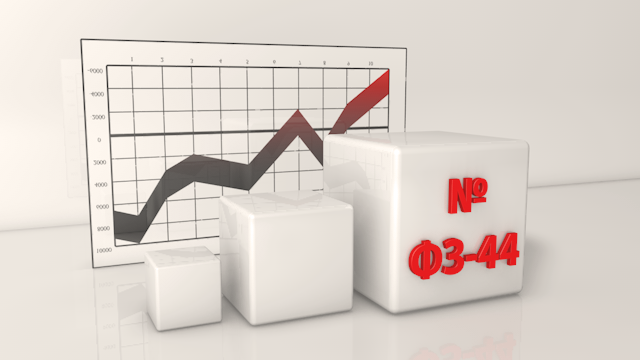 Анализ планирования, осуществления закупокмуниципального образования город Ханты-Мансийскпо итогам 9 месяцев 2022 годаСистема муниципальных закупок является одним из важнейших инструментов реализации социально-экономической и бюджетной политики муниципалитета. В рамках осуществления Администрацией города Ханты-Мансийска полномочий на определение поставщиков (подрядчиков, исполнителей) для заказчиков, во исполнение Федерального закона от 5 апреля 2013 года №44-ФЗ «О контрактной системе в сфере закупок товаров, работ, услуг для обеспечения государственных и муниципальных нужд» (далее – Закон о контрактной системе), согласно Уставу города Ханты-Мансийска, в 2022 году, продолжена деятельность по развитию контрактной системы в сложных условиях действующих внешних санкций и ограничительных мер.Планирование закупокОдним из инструментов повышения эффективности и оптимизации расходов бюджетных средств является планирование закупок, осуществленное в соответствии с требованиями действующего законодательства к обоснованности и нормированию закупок.План муниципальных закупок города Ханты-Мансийска (далее – План) на 2022-2024 годы по состоянию на 01.10.2022 года сформирован на сумму 8 420 112,0 тыс. руб., в том числе на 2022 год – 3 659 395,0 тыс. руб., что на 188 444,5 тыс. руб. больше плана на 2021 год за аналогичный период.Из общего объема запланированных закупок на 2022 год, конкурентные закупки составляют более 70%, наибольшую долю в которых занимают электронные аукционы (63,2%).Структура Плана на 2022 год по способам осуществления закупок приведена в таблице № 1, на рисунке 1.Таблица № 1Рисунок 1      Осуществление закупок За 9 месяцев 2022 года осуществлено закупок на общую сумму 2 811 857,4 тыс. рублей (с учетом опережающих закупок, объявленных в декабре 2021 года), что на 633 992,1 тыс. рублей больше аналогичного периода прошлого года.Отмечается рост количества закупок, проводимых в форме электронного запроса котировок (темп роста 162,1%), при этом стоимостной объем закупок так же увеличился на 77 568,1 тыс. рублей и составил 128 886,1 тыс. рублей (темп роста 251,2%). Указанный рост обусловлен изменениями Закона о контрактной системе в части сокращения сроков, увеличение начальной (максимальной) цены контракта с 500 тыс. руб. до 3 млн.руб., увеличения доли годового объема закупок с 10% до 20% от совокупного годового объема закупок за прошлый год.При этом электронный аукцион по-прежнему остается наиболее распространенным способом определения поставщика (подрядчика, исполнителя) и его доля от общего объема закупок составила 67,8%. За отчетный период по итогам осуществленных закупок малого объема через «электронный магазин» заключено 819 контрактов на сумму 158 825,6 тыс. руб., что значительно превышает количество и сумму заключенных контрактов за аналогичный период 2021 года (темп роста по количеству 305,6%, темп роста по сумме 267,8%).Таким образом, доля закупок, осуществленных в электронной форме, по сравнению с аналогичным периодом 2021 года увеличилась на 6,1% и составила 78,8% от общего объема закупок. Данные показатели характеризуют высокий уровень прозрачности и доступности закупок в городе Ханты-Мансийске.Структура закупок по способам их осуществления в сравнении с 9 месяцами 2021 года приведена в таблице № 2, рисунке 2.Таблица № 2Рисунок 2Размещение извещений о проведении электронных закупок (аукционов, конкурсов, запросов котировок, закупок малого объема через электронный магазин) осуществлялись с использованием функционала шести электронных торговых площадок: ООО «РТС - тендер», АО «Единая электронная торговая площадка», АО «Сбербанк - Автоматизированная система торгов», АО «ТЭК - Торг», ООО «Электронная торговая площадка ГПБ», АО «Агентство по государственному заказу Республики Татарстан».Сведения об объявленных электронных закупках на электронных торговых площадках за 9 месяцев 2022 года представлены в таблице № 3.Таблица № 3Приоритетными направлениями муниципальных закупок, по результатам отчетного периода, являются закупки по созданию благоприятной, доступной и комфортной городской среды для жизнедеятельности и проживания граждан: благоустройство территории города, содержание дорог и внутриквартальных площадей, проектирование и строительные работы по объектам капитального строительства, что в совокупности составляет более 60% от общего объема конкурентных закупок, а также приобретение жилых помещений (квартир) для отдельных категорий населения города составляет более 21% от общего объема конкурентных закупок.Эффективность осуществления закупокЭкономия бюджетных средств, средств бюджетных учреждений от осуществленных закупок в сравнении с 9 месяцами 2021 года увеличилась на 21 439,6 тыс. рублей и составила 198 790,9 тыс. рублей. Кроме того, по итогам проведенной закупки на заключение энергосервисного контракта на услуги, направленные на энергосбережение и повышение энергетической эффективности, снижение начальной цены контракта составило 299 706,0 тыс. рублей (таблица № 4).Таблица № 4Уровень конкуренцииДля участия в 1 260 закупках, проведенных электронным способом, подали заявки на участие 3 771 участников закупок. Среднее количество поданных заявок на участие в одной закупке составило 3 участника.Совместные закупкиВ целях оптимизации расходов бюджета города на закупки товаров (работ, услуг), повышения эффективности и результативности закупок, проведено 15 совместных аукционов, в которые объединены 123 закупки заказчиков, на общую сумму 107 683,6 тыс. рублей. Совместные закупки проводились на поставку продуктов питания для нужд образовательных учреждений города (школ, детских садов).Экономия от проведенных совместных закупок в сравнении с аналогичным периодом прошлого года увеличилась на 21 823,4 тыс. рублей и составила 68 931,0 тыс. рублей или 39,0% от начальных максимальных цен контрактов.Уровень конкуренции по данным закупкам составил 6 участников на одну закупку.Информация о проведенных совместных закупках за 9 месяцев 2021-2022 годы приведена в таблице № 5, рисунке 3.Таблица № 5. Рисунок 3	Результаты осуществления закупокПо итогам проведенных закупок, включая опережающие закупки, объявленные в конце 2021 года, заключено контрактов на общую сумму 2 841 184,3 тыс. рублей, что на 756 284,2 тыс. рублей больше чем за аналогичный период прошлого года. Увеличение суммы заключенных контрактов в отчетном периоде связано с заключением контрактов на строительство, реконструкцию и капитальный ремонт объектов муниципальной собственности, а также заключение энергосервисного контракта на услуги, направленные на энергосбережение и повышение энергетической эффективности использования электрической энергии при эксплуатации объектов уличного (наружного) освещения.Структура заключенных контрактов по способам определения поставщиков (подрядчиков, исполнителей) за 9 месяцев 2022 года приведена в таблице № 6.Таблица № 6Из общего объема заключенных контрактов расторгнуто 32 контракта на сумму неисполненных обязательств 43 559,0 тыс. рублей, в том числе по соглашению сторон - 29 контрактов на сумму 40 499,8 тыс. рублей; в связи с односторонним расторжением контракта по причине ненадлежащего исполнения контракта исполнителем - 3 контракта на сумму 3 059,2 тыс. рублей.В целях реализации возможности изменения заказчиками существенных условий заключенных контрактов по части 65.1 статьи 112 Закона о контрактной системе в рамках антикризисных мер в муниципальном образовании принято постановление Администрации города Ханты-Мансийска от 29.03.2022 №310 (далее – Постановление №310). На основании распоряжений Администрации города Ханты-Мансийска, принятых в соответствии с Постановлением №310, два заказчика внесли изменения в существенные условия по 7 заключенным контрактам в части установления авансовых платежей в связи с невозможностью исполнения обязательств поставщиком (подрядчиком, исполнителем) на условиях действующего контракта. Реестр недобросовестных поставщиковВ рамках Закона о контрактной системе, поставщики (подрядчики, исполнители), ненадлежащим образом исполняющие свои обязательства по контрактам, подлежат включению в реестр недобросовестных поставщиков, и не имеют возможности участвовать в закупках в течение двух лет. Заказчиками муниципалитета в течение 9 месяцев 2022 года направлено 8 обращений в адрес Управления Федеральной антимонопольной службы по ХМАО-Югре для включения участников закупок в реестр недобросовестных поставщиков. По итогам рассмотрения в реестр включены 5 участников: ООО «Хотэй» (г. Ханты-Мансийск), ООО «Аллиант» (г. Екатеринбург), ООО «ЧОП «Рубеж П» (г. Талица), ИП Ворочев Д.В. (г. Ханты-Мансийск), ООО «Туристская фирма «Согласие», г. Москва.Закупки у субъектов малого предпринимательства, социально ориентированных некоммерческих организацийДля расширения доступа субъектов малого предпринимательства, социально ориентированных некоммерческих организаций к муниципальным закупкам данной категории участников предоставлены преференции при проведении конкурентных закупок. С января 2022 года установленная Федеральным законом РФ от 05.04.2013 №44-ФЗ преференция составляет не менее 25% совокупного годового объема конкурентных закупок.Объем закупок, с предусмотренными преференциями в сравнении с аналогичным периодом 2021 года, увеличился на 997 978,3 тыс. рублей и составил 2 282 094,0 тыс. рублей (темп роста 177,7%), доля таких закупок в совокупном годовом объеме также увеличилась на 22,4% и составила 70,3%.Доля закупок с предусмотренными преимуществами для СМП и СОНКО в сравнении с аналогичным периодом прошлого года представлена в Таблице № 7.Таблица № 7Дополнительно в поддержку субъектов малого предпринимательства, социально ориентированных некоммерческих организаций заключено 2 383 контракта (договора) на сумму 450 432,4 тыс. рублей с единственными поставщиками (исполнителями, подрядчиками), сведения о которых включены в единый реестр субъектов малого и среднего предпринимательства. Повышение квалификации специалистов в сфере закупокВ целях повышения квалификации и профессионализма заказчиков на регулярной основе организуется проведение для заказчиков муниципалитета обучающих семинаров и онлайн вебинаров, а также повышение квалификации в сфере закупок:3 совещания с заказчиками, главными распорядителями средств бюджета города по вопросам планирования и осуществления закупочной деятельности муниципального образования; 2 практических совещания по вопросам подготовки и формирования закупок в целях проведения процедуры определения поставщика (подрядчика, исполнителя) конкурентным способом и закупок малого объема через электронные магазины;2 практических семинара по вопросам основных изменений законодательства в сфере закупок товаров, (работ, услуг);36 обучающих вебинаров для заказчиков по вопросам правоприменительной практики Федеральной антимонопольной службы, применения национального режима, квотирования, электронной приемки и электронного актирования, применения нового порядка оценки заявок при проведении конкурса, возможных рисков при заключении и исполнении контракта в период санкций, изменения законодательства в сфере закупок;15 специалистов муниципалитета бесплатно повысили квалификацию в сфере закупок с получением удостоверения. В целях сохранения достигнутых показателей, дальнейшего развития контрактной системы города, предотвращения нарушений норм действующего законодательства в сфере закупок в условиях внешних санкций и ограничений, необходимо продолжить работу, обеспечив:- осуществление закупок с учетом изменений законодательства в сфере закупок, правоприменительной практики;- повышение экономической эффективности и конкуренции закупок за счет увеличения доли закупок, осуществленных конкурентным способом и сокращения объема закупок у единственного поставщика (подрядчика, исполнителя); - осуществление закупок малого объема у единственного поставщика (до 600 тыс. руб.) преимущественно с использованием «электронных магазинов»;- увеличение доли закупок среди субъектов малого предпринимательства, социально ориентированных некоммерческих организаций; - продолжение муниципальной практики по организации и проведению совместных закупок;- поддержание профессионального уровня контрактных управляющих, сотрудников контрактных служб.№ п/пСпособ закупкиПлан на 01.10.2022, тыс. руб.Доля в общем объеме, %1Конкурс в электронной форме59 188,01,62Электронный аукцион2 314 624,963,23Запрос котировок в электронной форме203 944,05,64Единственный поставщик339 821,79,35Малый объем741 816,420,3Всего:3 659 395,0100,0Способ закупки9 месяцев 2021 года9 месяцев 2021 года9 месяцев 2021 года9 месяцев 2022 года9 месяцев 2022 года9 месяцев 2022 годаТемп роста, %Темп роста, %Способ закупкиКол-воОсуществленозакупок на суммуОсуществленозакупок на суммуКол-воОсуществленозакупок на суммуОсуществленозакупок на суммуТемп роста, %Темп роста, %Способ закупкиКол-воТыс. руб.Доля в общем объеме закупок,%Кол-воТыс. руб.Доля в общем объеме закупок,%По кол-вуПо сумме123456789Электронный конкурс6513 648,623,6721 707,70,8116,74,2Электронный аукцион249959 145,544,02031 907 121,967,881,5198,8Запрос котировок в электронной форме14551 318,02,4235128 886,14,6162,1251,2Запрос предложений в электронной форме14159,00,0100,00,00,00,0Закупки малого объема через электронный магазин26859 313,62,7819158 825,65,6305,6267,8Итого электронных закупок6821 583 584,772,71 2642 216 541,378,8185,3140,0Единственный поставщик3 033594 280,627,32 791595 316,121,292,0100,2Всего3 7152 177 865,3100,04 0552 811 857,4100,0109,2129,1№ п/пПлощадка9 месяцев 2022 года 9 месяцев 2022 года Доля в общем объеме закупок, %№ п/пПлощадкаКол-во закупокСумма начальных максимальных цен контрактов, тыс. руб.Доля в общем объеме закупок, %1ООО РТС - тендер1 0462 166 414,086,92АО ЕЭТП192310 359,112,43АО Сбербанк-АСТ 1613 848,90,64АО ТЭК - Торг52 112,60,15ООО ЭТП Газпромбанк3796,70,036АО АГЗ РТ1158,50,01ИТОГО1 2632 493 689,8100,0Наименование показателейед. изм.Всегоэлектронный конкурсэлектронный аукционзапрос котировок в электронной формезакупки малого объема через электронный магазинНачальная (максимальная) цена контрактов по состоявшимся процедурамтыс. руб.2 415 332,224 007,72 025 429,2175 108,1190 787,2Стоимость предложений победителейтыс. руб.2 216 541,321 707,71 907 121,9128 886,1158 825,6Экономия бюджетных средств, средств бюджетных учрежденийтыс. руб.198 790,92 300,0118 307,346 222,031 961,6Экономия бюджетных средств, средств бюджетных учреждений%8,29,65,826,416,8Снижение по энергосервисному контракту на услуги, направленные на энергосбережение и повышение энергетической эффективноститыс. руб.299 706,00,0299 706,00,00,0Наименование показателейед. изм.9 месяцев2021 год9 месяцев 2022 годТемп роста, %Количество проведенных совместных закупок, шт.шт.211571,4Количество закупок заказчиков, объединенных в совместные аукционы, конкурсышт.21812356,4Сумма проведенных совместных закупоктыс. руб.93 511,0107 683,6115,2Экономия по результатам проведенных совместных закупоктыс. руб.47 107,668 931,0146,3Экономия по результатам проведенных совместных закупок%33,539,0116,4Количество заявок на 1 совместную закупкушт.7685,7Способы закупокЗаключено контрактовЗаключено контрактовЗаключено контрактовСпособы закупокКол-воТыс. руб.Доля в общем объеме, %Электронный конкурс721 707,70,8Электронный аукцион3811 926 027,767,8Запрос котировок в электронной форме220139 307,24,9Единственный поставщик289225 347,97,9Закупки малого объема3 321528 793,818,6Всего:4 2182 841 184,3100,0Наименование показателейЕд. изм.9 месяцев 2021 год9 месяцев 2022 годТемп роста, %Объем закупок, осуществленных у СМП, СОНКОтыс. руб.1 284 115,72 282 094,0177,7Доля закупок, осуществленных у СМП, СОНКО%47,970,3146,8